Formular Mutation Liegenschaft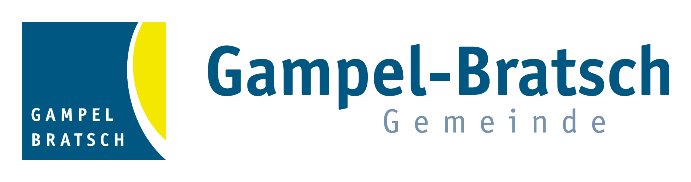 (Eidg. Gebäude- und Wohnungsregister | Gebühren)Angaben Liegenschaft 	Abo-Nr.: 	Parzellen Nr. (GIS): 	Strasse:  	Nr.: 	PLZ Ort: Wohnungslage	Etage: 	süd	west	nord	ostEigentümer	Vorname: 	Name: 	Strasse:  	Nr.: 	PLZ/ Ort: Mieter	Vorname: 	Name: 	Strasse:  	Nr.: 	PLZ/ Ort: Grund der Mutation	 Umbau	Zimmer bisher: 	Zimmer: neu 
Ein aktueller Plan (Zeichnung oder Originalplan) ist zwingend beizulegen.	 Wohnung leerstehend seit:  

 Sonstiger Grund:	BemerkungenEigentümer	Datum: 	Unterschrift: __________________________Zu einer Mutationsmeldung behält sich die Gemeinde das Recht vor Kontrollen durchzuführen. Änderungen sind der Gemeinde unverzüglich zu melden! Wird von der Gemeindeverwaltung ausgefülltBewilligung 	Datum:		Unterschrift:	_________________________
durch die GemeindeMutation erfasst 	Datum:		Unterschrift:	_________________________